						2017 Grant Report 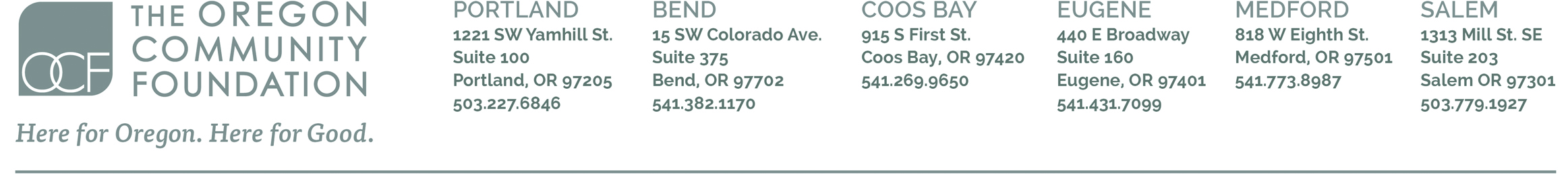 Dr. John Wm. and Betty Long Unruh FundOrganization NameContact Person / TitleAddressPhone / E-mail AddressGrant Amount$Date ReceivedGrant ID#Grant PurposeIn 300 words or less, please share how your organization used these grant dollars. The information you provide will be reviewed by Foundation staff and may be shared with fund advisors. In 300 words or less, please share how your organization used these grant dollars. The information you provide will be reviewed by Foundation staff and may be shared with fund advisors. In 300 words or less, please share how your organization used these grant dollars. The information you provide will be reviewed by Foundation staff and may be shared with fund advisors. In 300 words or less, please share how your organization used these grant dollars. The information you provide will be reviewed by Foundation staff and may be shared with fund advisors. In 300 words or less, please share how your organization used these grant dollars. The information you provide will be reviewed by Foundation staff and may be shared with fund advisors. In 300 words or less, please share how your organization used these grant dollars. The information you provide will be reviewed by Foundation staff and may be shared with fund advisors. Signature  /  Title DatePlease attach a copy of the original project budget with actual revenue and expenditures to date. Please e-mail this completed form and budget attachment to advisedfunds@oregoncf.org.Please attach a copy of the original project budget with actual revenue and expenditures to date. Please e-mail this completed form and budget attachment to advisedfunds@oregoncf.org.Please attach a copy of the original project budget with actual revenue and expenditures to date. Please e-mail this completed form and budget attachment to advisedfunds@oregoncf.org.Please attach a copy of the original project budget with actual revenue and expenditures to date. Please e-mail this completed form and budget attachment to advisedfunds@oregoncf.org.Please attach a copy of the original project budget with actual revenue and expenditures to date. Please e-mail this completed form and budget attachment to advisedfunds@oregoncf.org.Please attach a copy of the original project budget with actual revenue and expenditures to date. Please e-mail this completed form and budget attachment to advisedfunds@oregoncf.org.